AUTHENTICTY CERTIFICATE.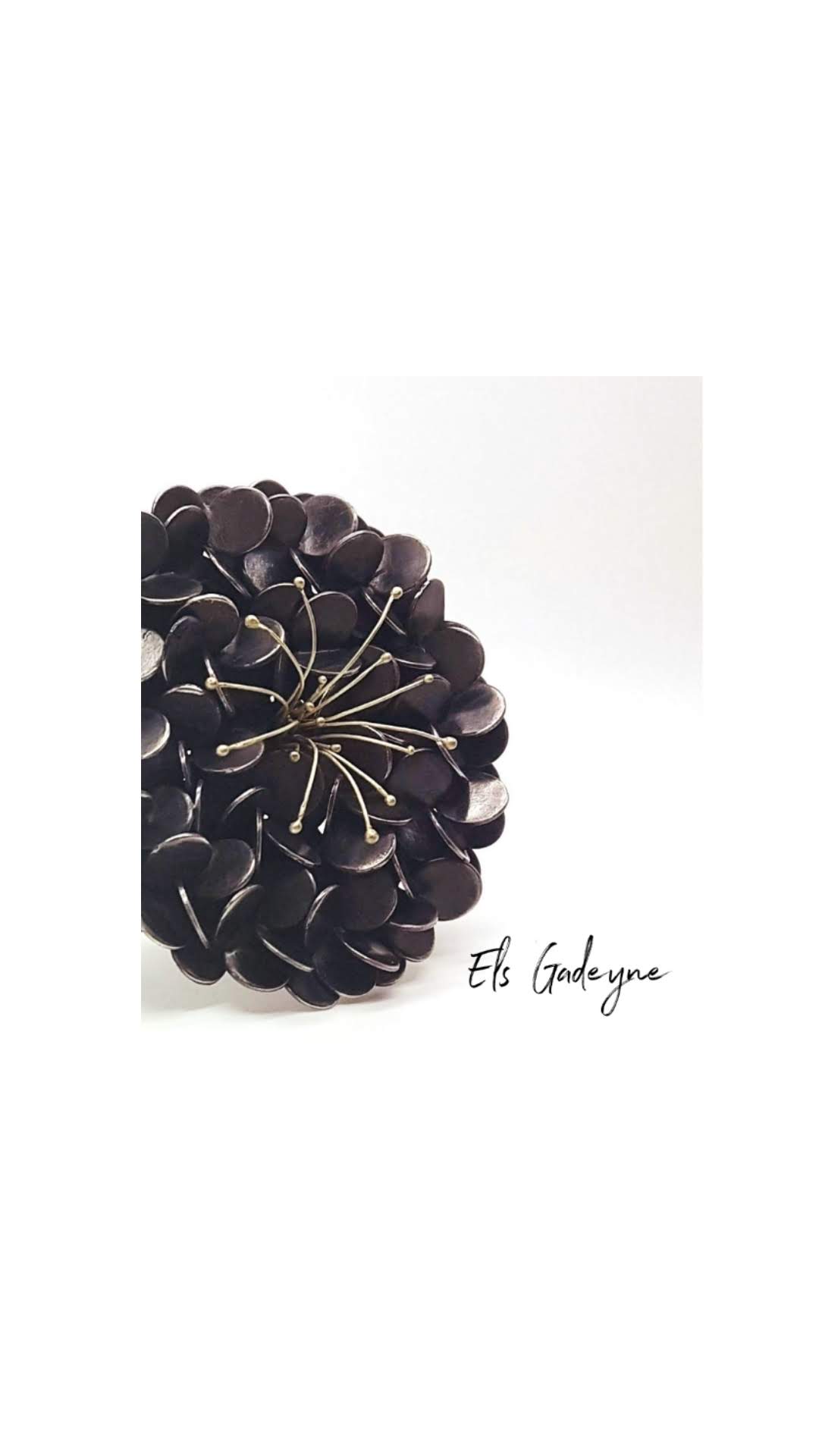 Author: Els GadeyneTitle of the piece: Blooming Black and GoldType: Broche / NecklaceYear: 2020Materials: Oxidized Sterling Silver and 14 Carat Gold with Stainless Steel pinSize: 7.4 x 7.4 x 0.9 cmWeight: 89grPhoto credits: Els GadeyneUnique pieceDateSignature30/04/2021Legal informationAddress: Moerkerkse Steenweg 110/5 8310 St-Kruis Belgium
Phone: +32479840052Phone: +3250389592
Email:  els.gadeyne@telenet.beWeb: https://elsgadeyne.beVAT NUMBER: BE 0762.916.678